Thursday 11.02.21				Fractions Greater than 1 - AnswersChallenge 1 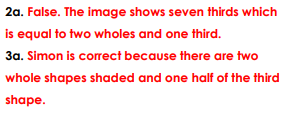 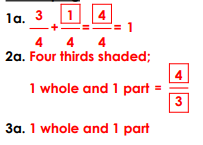 Challenge 2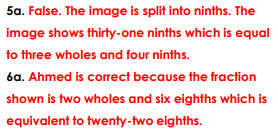 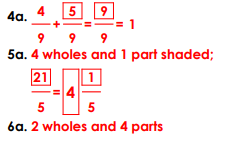 Challenge 3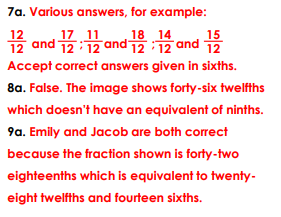 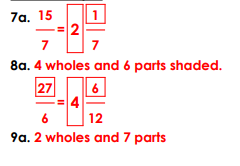 